Место проведения: Московская область, г. Красногорск, МВЦ «Крокус Экспо», конференц-зал № 2Время проведения: 11 марта, 12.00–13.00Модератор: Жилкина Надежда Михайловна (заместитель министра культуры Московской области)Контактное лицо – Подболотова Анастасия Валерьевна+7 (903) 276 29 15, PodbolotovaAV@yandex.ru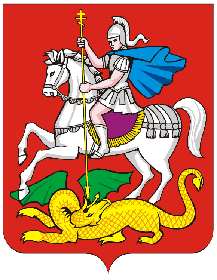 «Интурмаркет (ITM) 2017»Презентация Московской области «Туристический потенциал Московской области»Время Наименование темыФИО спикера12312.00 – 12.10Новые тренды развития Московской области Жилкина Надежда Михайловна Заместитель министра культуры Московской области 12.10 – 12.15Счастливые дни с Усадебным экспрессом Разумом Вадим АндреевичРуководитель проекта «Усадебный экспресс»12.15 – 12.20Свято-Троицкая Сергиева Лавра отверзает врата Золотого кольцаДидорчук Роман Викторович Руководитель паломнической группы Паломнического центра Свято-Троицкой Сергиевой Лавры12.20 – 12.25Будущее парка «Патриот»Салюков Дмитрий ОлеговичНачальник отдела организации проведения выставок, маркетинга и рекламы, взаимодействия с историческими клубами и организациями, реконструкции исторических событий ФГАУ ВППКиО ВС РФ «Патриот»12.25 – 12.30Коломенская пастила – гастрономический сувенир Международного уровняНикитина Наталья Геннадиевна Генеральный директор 
АНО «Коломенский посад»12.30 – 12.35Частичка рая в Зарайском краеПеченкина Елизавета Евгеньевна  директор МБУ «Центр развития туризма, инфраструктуры и инвестиций Зарайского муниципального района»12.35 – 12.40Круглогодичный музей под небом – этнопарк «Кочевник»Ежелев Алексей НиколаевичГлава КФХ 12.40 – 12.45«Чем звучит Клин: в поисках границ между культурой и отдыхом»Кондрашина Елена Викторовна
директор МАУК «Клинского музейного объединения»12.45 – 13.00Розыгрыш призов Розыгрыш призов 